Nájdi a vyfarbi okienka s násobkami čísla 2.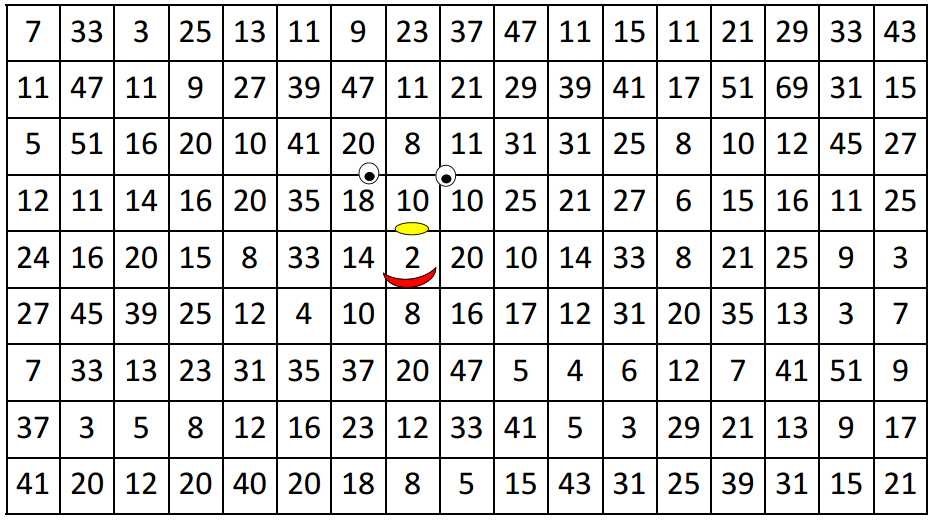 Nájdi a vyfarbi okienka s násobkami čísla 2.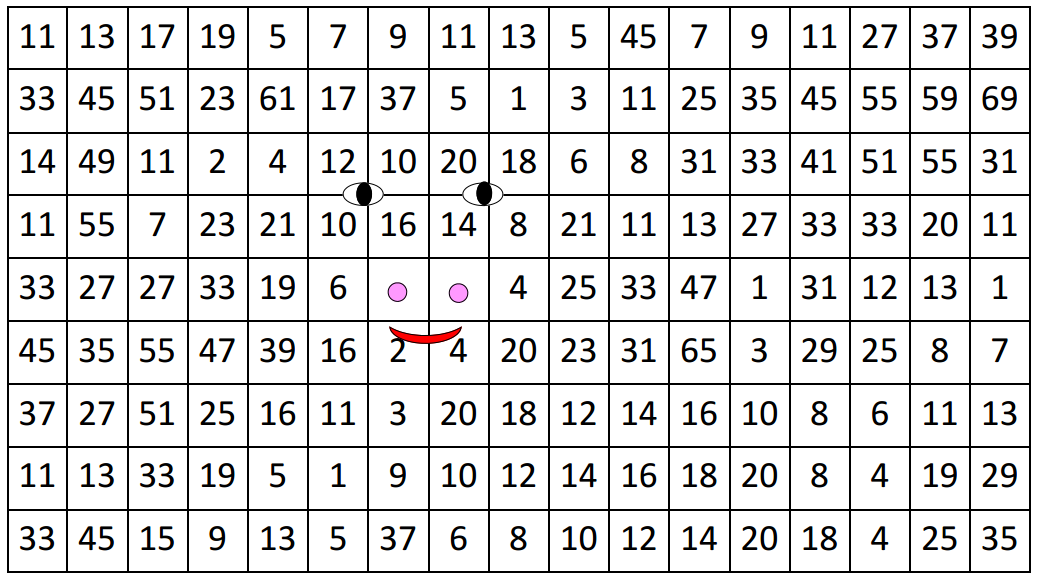 Násobky 2 vyfarbi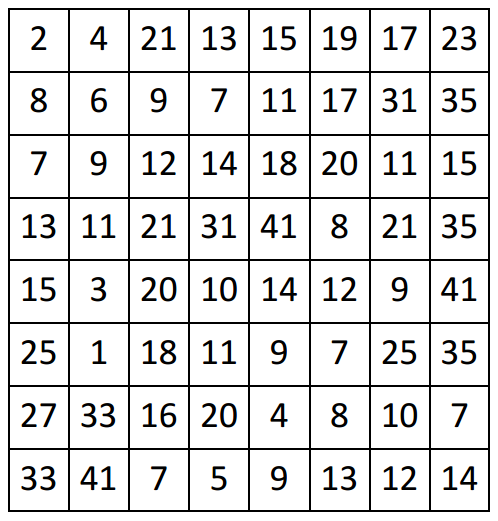 Nájdi a vyfarbi okienka s násobkami čísla 3.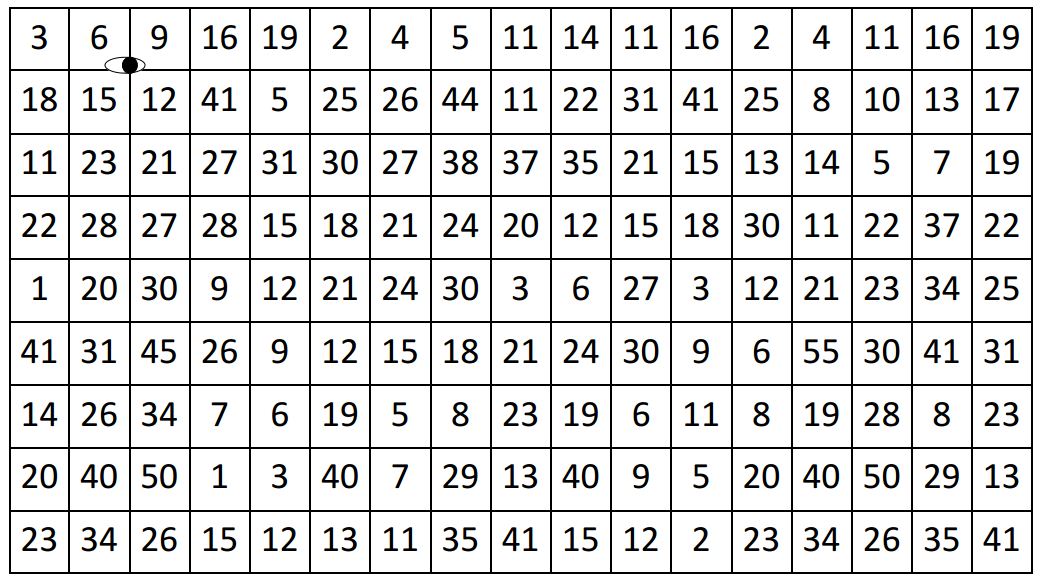 Násobky 3 vyfarbi.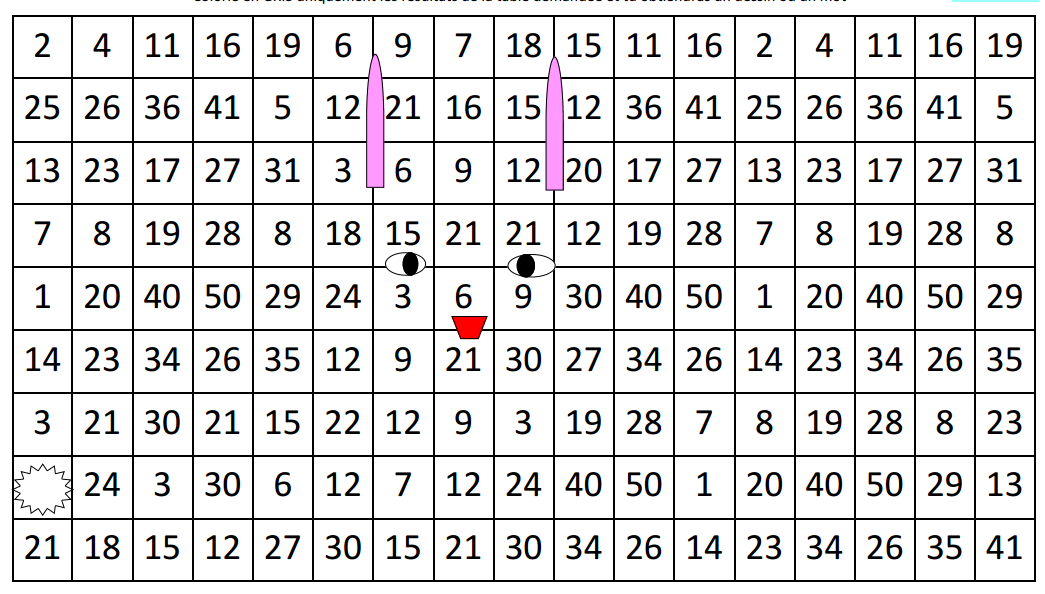 Násobky 3 vyfarbi.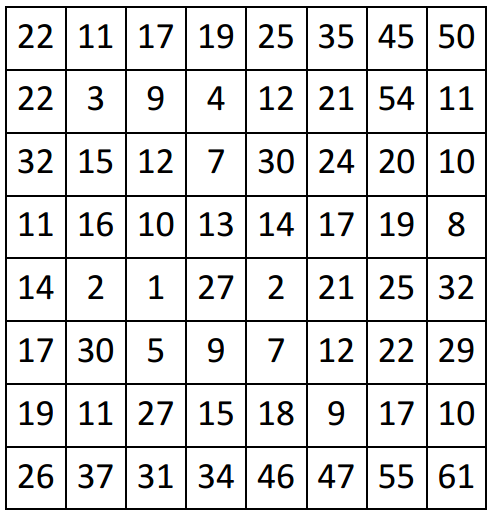 Nájdi a vyfarbi okienka s násobkami čísla 4.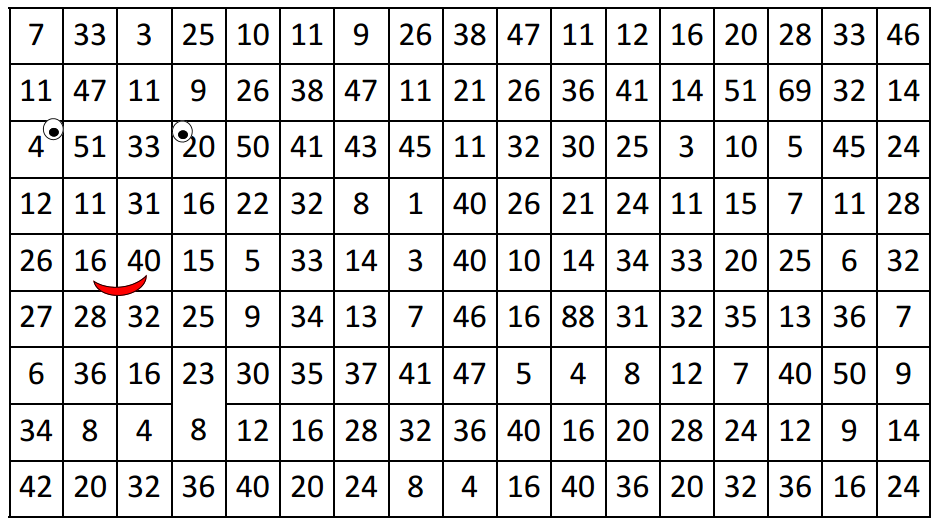 Nájdi a vyfarbi okienka s násobkami čísla 4.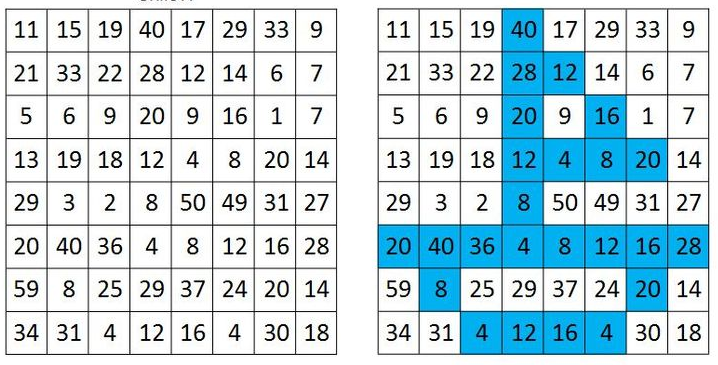 Násobky 4 vyfarbi.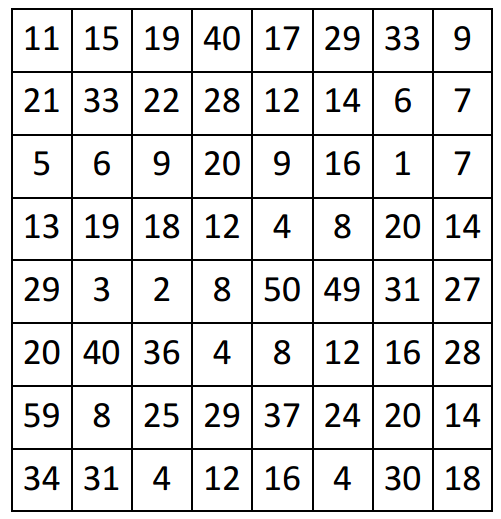 Násobky 5 vyfarbi.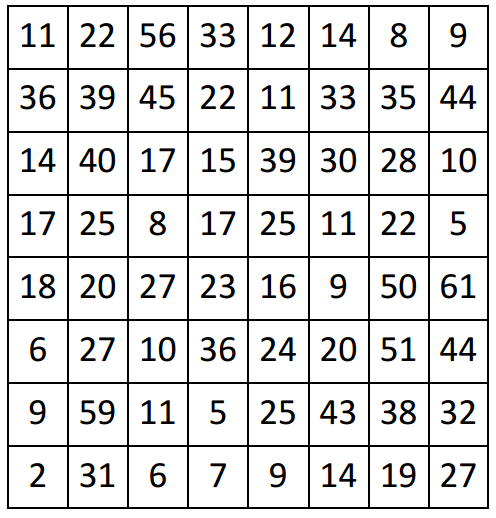 Nájdi a vyfarbi okienka s násobkami čísla 6.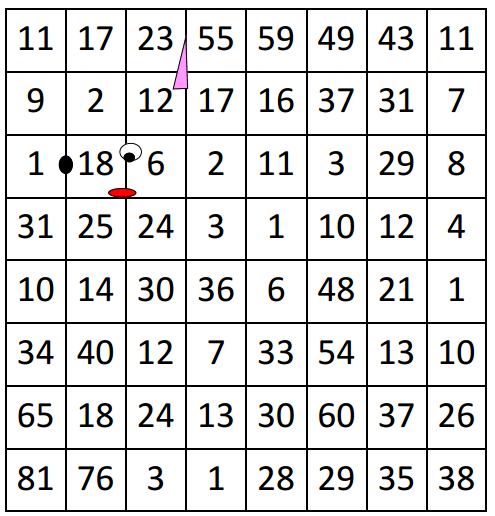 Násobky 6 vyfarbi.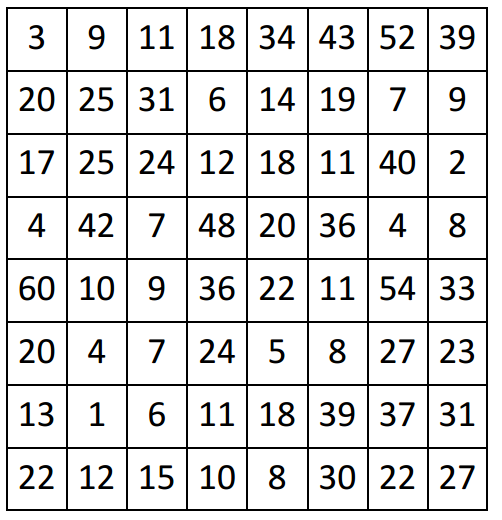 Nájdi a vyfarbi okienka s násobkami čísla 7.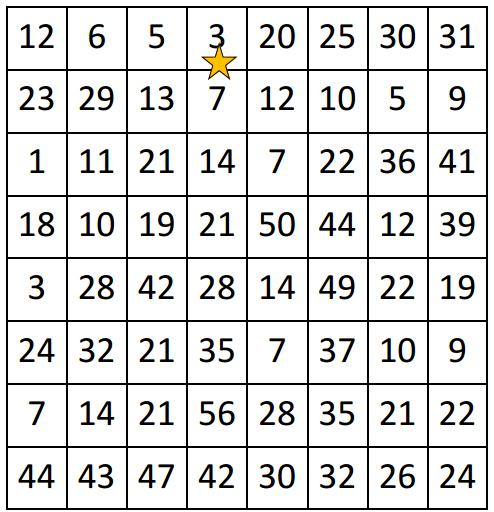 Násobky 7 vyfarbi.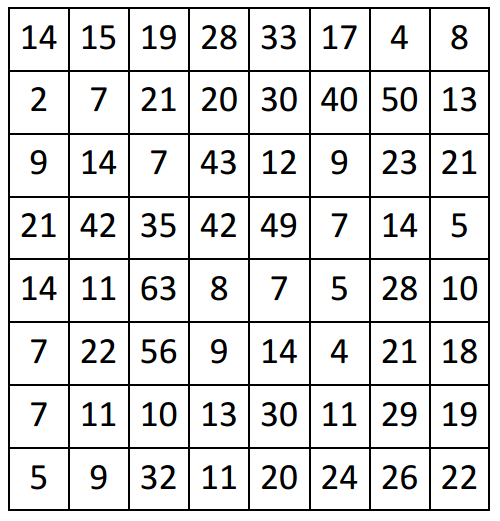 Násobky 8 vyfarbi.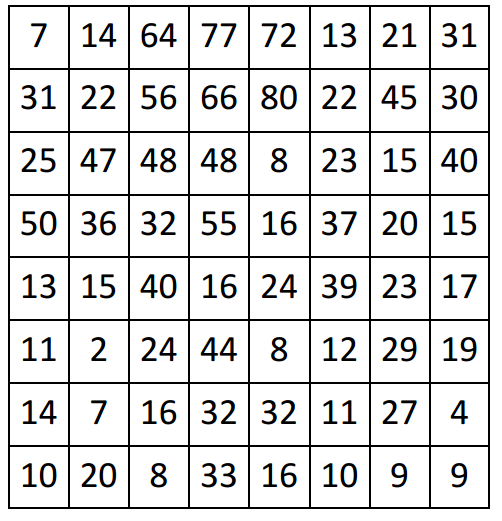 Nájdi a vyfarbi okienka s násobkami čísla 8.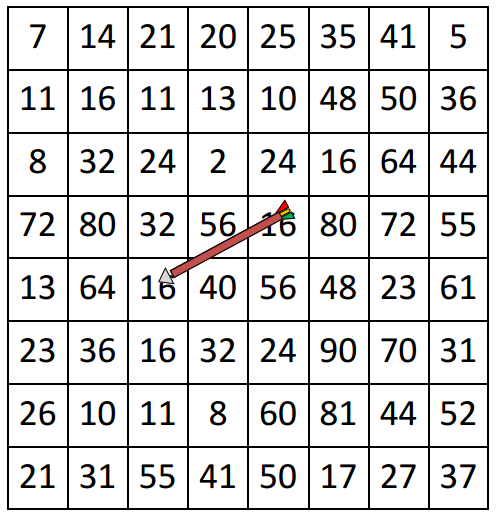 Nájdi a vyfarbi okienka s násobkami čísla 9.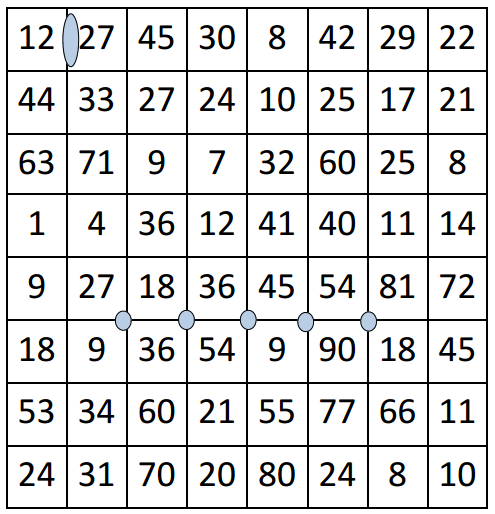 Násobky 8 vyfarbi.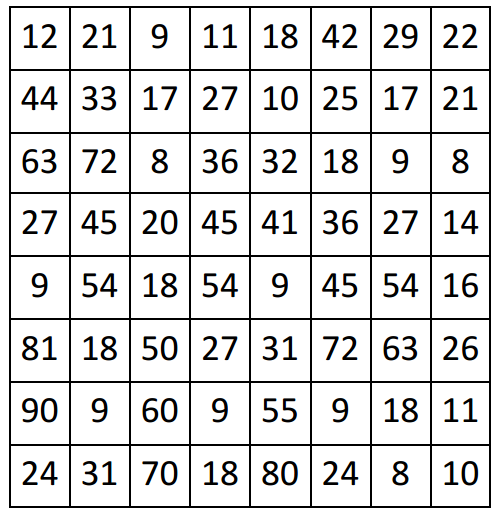 